 Afternoon Menu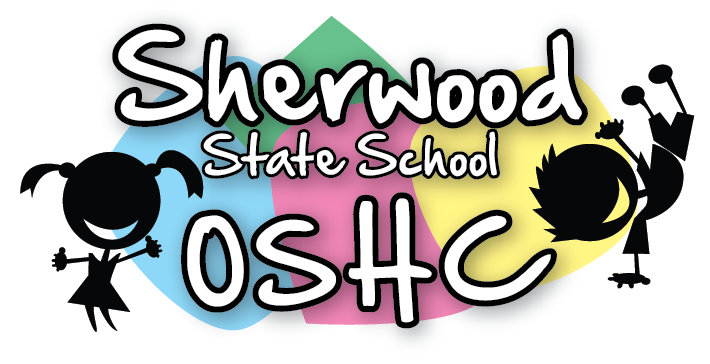 Please Note:  Always check the packaging for the dairy, soy, gelatine, gluten, nuts or sesame seeds before serving food                     and be aware of the children with food allergiesMondayTuesdayWednesdayThursdayFriday6/5/197/5/198/5/199/5/1910/5/19LABOUR DAYHoney & vegemite sandwichesNachos with Salsa & Cheese(shredded(Suggested by S.W)Bean Salsa with cheese & BreadVanilla yoghurt & Fruits(Suggested by M.M)Make your own sandwich with Ham, tomatoes,4 leaf salad & Cheese (Shredded)Seaweed Crackers(Suggested by E.H)Butter & Honey sandwichesSalada with carrot & Cucumber sticks & CheeseVegetarian (V)/Gluten free (G)/ Dairy free(D)Vegetarian (V)/Gluten free (G)/ Dairy free(D)Vegetarian (V)/Gluten free (G)/ Dairy free(D)Vegetarian (V)/Gluten free (G)/ Dairy free(D)Vegetarian (V)/Gluten free (G)/ Dairy free(D)(G) Gluten free bread (G) Gluten free bread (D) Popcorn (G) Gluten free bread(V) Vegetarian Sausages(D) Only Ham,       No cheese Sandwiches(G) Gluten free bread(D) Honey SandwichA selection of seasonal fruit and vegetables offered everyday – See Seasonal Fruit and Vegetable List for more detailsA selection of seasonal fruit and vegetables offered everyday – See Seasonal Fruit and Vegetable List for more detailsA selection of seasonal fruit and vegetables offered everyday – See Seasonal Fruit and Vegetable List for more detailsA selection of seasonal fruit and vegetables offered everyday – See Seasonal Fruit and Vegetable List for more detailsA selection of seasonal fruit and vegetables offered everyday – See Seasonal Fruit and Vegetable List for more details